The 15th edition of the competition for scientific scholarships from the TUL Own Scholarship Fund..Until November 4, you can apply for scholarships from TUL's Own Scholarship Fund.Image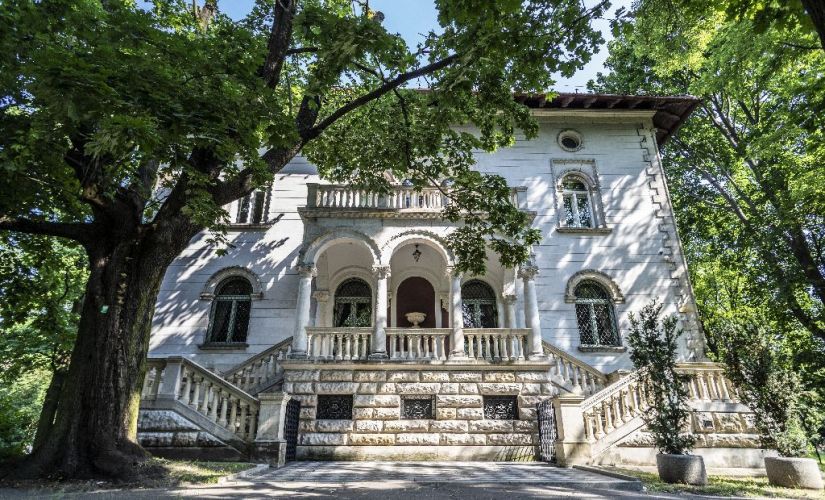 As part of it, the following will be awarded:research scholarships for employees wishing to obtain the title of professor, habilitated doctor or doctoral degree,research scholarships for doctoral candidates wishing to obtain a doctoral degree,Scholarships for academic performance for students of Lodz University of Technology aiming to obtain a master's degree, engineering degree, bachelor's degree.The application should include:Application for a scholarship with attachments (according to the specimen set out in Appendix 1 to the Regulations);The application form (according to the specimen specified in Appendix 2 to the Regulations) signed by the applicant and the head of the unit;Curriculum vitae;Information on the scientific achievements to date (according to the specimens set out in Appendices 3-6, respectively, to the Regulations);Description of the research project to be carried out while benefiting from the scholarship;Opinion of the research supervisor or the head of the unit - in accordance with the provisions in the above-mentioned Regulations.More information about the competition is provided by the University Office for Science of Lodz University of Technology, email:katarzyna.osinska@p.lodz.pl,dalia.ghazal-szczyglowska@p.lodz.pl,rnn@adm.p.lodz.pl.The full text of the announcement is attached.see alsoTUL Own Scholarship FundFile Announcement of the 15th competition from TUL Own Scholarship Fund